DOBOZ NAGYKÖZSÉG ÖNKORMÁNYZATA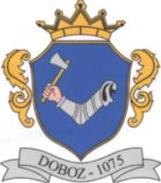 POLGÁRMESTERÉTŐLTárgy: Vagyonértékelés készíttetése	Sorszám:                            	Döntéshozatal módja:                                                                                                   egyszerű szótöbbség                                                                                                     Tárgyalás módja: 	nyilvános ülésE L Ő T E R J E S Z T É Sa Képviselő-testület 2016 január 28-i képviselő testületi üléséreTisztelt Képviselő-testület!Doboz Nagyközség Önkormányzata 2014. októberében elkészíttette a „Doboz Nagyközség csatornázásnak szennyvíztisztításának kiépítése” projekt Vagyonértékelését és Gördülő Fejlesztési Tervét a beruházás támogatás intenzitás növelési kérelméhez az akkor rendelkezésre álló adatok alapján. A fizetendő szennyvízdíj megállapításához szintén szükség van a vagyonértékelésre. Az ALFÖLDVÍZ Zrt. részére elküldtük a kész vagyonértékelést, melyre annak átnézése után az alábbi választ kaptuk.„A  napján elektronikus levélben megküldött ”Doboz Nagyközség 
szennyvízcsatornázásának, és szennyvíztisztításának” tárgyában megküldött vagyonértékelési szakvéleményhez, illetve a tulajdonosi nyilvántartásba vétel alapját képező Tételes vagyonleltárhoz tartozó általános észrevételeink a következők:A megküldött szakvélemény a 13. pont alatt leírtak szerint „a vagyonértékelés fordulónapja után megvalósításra kerülő létesítményre készült el”.A vagyonértékelés az értékelés forduló napja , keltezése, illetve könyvvizsgálói hitelesítése 2014. október hónapra datált.A szakvélemény készítője - a dokumentum érvényességét időben nem limitálta. A fentiekhez tartozóan tisztázandó egyrészt a szakvélemény tartalmának leltárszerű egyezősége a vízi közmű rendszerek megvalósult, és a tulajdonos által nyilvántartott jelenlegi valós állapotával, másrészt a szakvéleményben rögzített vagyonértékelési érték-megállapítások jelenlegi érvényessége.A szakvéleményhez csatolt „Tételes vagyonleltár” – pontszerű objektumainak (átemelők, szennyvíztelep) részletezettsége, illetve adattartalma – álláspontunk szerint - nem felel meg azon követelményeknek, amelyeket a víziközművek vagyonnyilvántartásra vonatkozó szakági-, és számviteli előírások, illetve szakmai szokások támasztanak.Ezért a fentiek alapján az álláspontunk szerint a szennyvízelvezetésre és tisztításra megkötött bérleti-üzemeltetési szerződéshez szükséges víziközmű-vagyonértékelést a fentiek figyelembevételével kérjük elkészíttetni.A víziközmű-szolgáltatásról szóló 2011. évi CCIX. törvény (Vksztv.) értelmében a Társaságunk és a T. Önkormányzat között, a település szennyvíz vízi-közmű rendszerének üzemeltetésére megkötött bérleti-üzemeltetési szerződés mellékletét kell képezze a víziközmű-rendszerről készített vagyonértékelési szakvélemény. Ezen szakvélemény elkészítése a Vksztv. 12.§(1) bek. alapján az Ellátásért Felelős, tehát az önkormányzat kötelezettsége, amely vagyonértékelés a szerződés 1. sz. melléklete lesz. (Vksztv. 12.§(2) bekezdés).”A leírtak alapján egy új vagyonértékelést kell készítteti, amely megfelel a leírtaknak és az elkészült beruházás adatait tartalmazza.Határozati javaslat:Doboz Nagyközség Önkormányzata Képviselő-testülete megrendeli az előterjesztés szerinti tartalommal a település szennyvíz vízi-közmű rendszerének üzemeltetésére megkötött bérleti-üzemeltetési szerződés mellékletét képező, a víziközmű-rendszerről készített vagyonértékelési szakvéleményt. A szakvélemény elkészítésének költségét a 2016. évi költségvetésében biztosítja.Felelős: Köves Mihály polgármesterHatáridő: azonnalDoboz, 2016. 01. 19.	Köves Mihály	polgármester